¡Un saludo para todas!programación de actividades semana 11Física 8 julio- sesión virtual -Termodinámica-expansiones térmicas.  Matemáticas 9 julio- sesión virtual -sistemas de inecuaciones.   10 julio- sesión virtual -Valor absoluto.Recuerden que en las clases se asignan los ejercicios y actividades para entregar.  COLEGIO EMILIA RIQUELME   Actividades virtuales COLEGIO EMILIA RIQUELME   Actividades virtuales COLEGIO EMILIA RIQUELME   Actividades virtuales COLEGIO EMILIA RIQUELME   Actividades virtuales 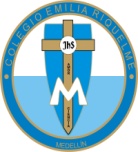 Fecha:6 de julio Asignatura:   Matemáticas y físicaGrado:11°Docente: Daniel Castaño AgudeloDocente: Daniel Castaño Agudelo